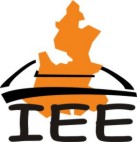                SOLICITUD DE RECTIFICACIÓN DE DATOS PERSONALES  (SRDP) 4			             INSTITUTO ELECTORAL DEL ESTADO        - Anote datos correctosEste espacio debe ser llenado exclusivamente por personal de la Unidad Administrativa de Acceso a la InformaciónFecha y Hora de recepción______/_______/_______  Día   /    mes   /     año  Hora  Hora1.   Nombre del Ente Público al que se solicita la rectificación de datos personales1.   Nombre del Ente Público al que se solicita la rectificación de datos personales1.   Nombre del Ente Público al que se solicita la rectificación de datos personales1.   Nombre del Ente Público al que se solicita la rectificación de datos personales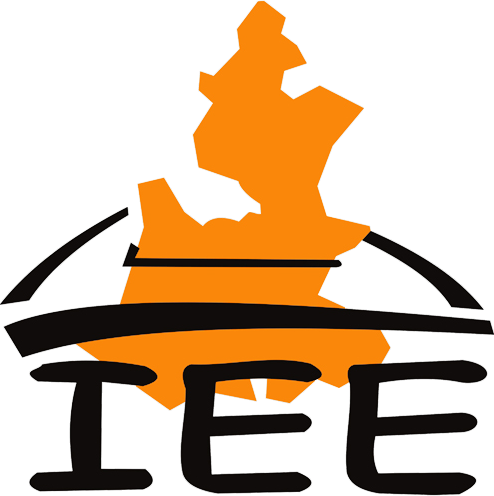 2.   Datos del solicitante  o de su representante legal*2.   Datos del solicitante  o de su representante legal*2.   Datos del solicitante  o de su representante legal*2.   Datos del solicitante  o de su representante legal*________________________________________________________________________________________________                       Nombre (s)                                                  Apellido Paterno                                                           Apellido Materno________________________________________________________________________________________________                       Nombre (s)                                                  Apellido Paterno                                                           Apellido Materno________________________________________________________________________________________________                       Nombre (s)                                                  Apellido Paterno                                                           Apellido Materno________________________________________________________________________________________________                       Nombre (s)                                                  Apellido Paterno                                                           Apellido Materno3.   Documento oficial con el que se identifica el solicitante o representante legal (anexar copia simple) *4.   Lugar o medio para recibir notificaciones:5.   Señalar de manera precisa los datos personales de los cuales solicita su rectificación.*- Anote datos incorrectos   - Documentos probatorios que anexa para sustentar su solicitud de rectificación de datos personales   - Documentos probatorios que anexa para sustentar su solicitud de rectificación de datos personales6.   Información opcional para fines estadisticos 6.   Información opcional para fines estadisticos GENEROGENERO7.   Instructivo a) Llenar la solicitud a máquina o letra molde legible.b) Esta solicitud se puede presentar en escrito libre o con formato c) El personal de la Unidad Administrativa de Acceso a la Información auxiliara en la elaboración de la presente solicitud.8.   Información GeneralLos datos personales marcados con un asterisco (*) son obligatorios y sin ellos no podrá tenerse por presentada su solicitud. En caso de que el solicitante no señale ningún medio para recibir notificaciones, éstas se realizarán por estrados del Instituto Electoral del Estado, ubicado en Boulevard Atlixco No. 2103 Planta baja,  Col. Belisario Domínguez, C.P. 72108, Puebla, Puebla. El domicilio que se indique deberá encontrarse dentro del Municipio de Puebla. En todos los casos, la respuesta a la solicitud de datos personales será entregada en la Oficina de Acceso a la Información del Instituto Electoral del Estado, previa identificación. Art. 71 RIEEMPDP.Los datos personales recabados serán protegidos, incorporados y tratados en el Sistema de Datos Personales, el cual tiene su fundamento en el Reglamento del Instituto Electoral del Estado en Materia de Protección de Datos Personales (RIEEMPDP), cuya finalidad es registrar y gestionar las solicitudes de acceso, rectificación, cancelación y oposición de datos personales que los particulares dirijan al Instituto Electoral del Estado, así como de los recursos de revisión, y podrán ser transmitidos a las autoridades jurisdiccionales para dar atención a los requerimientos judiciales.Asimismo, se le informa que sus datos personales no podrán ser difundidos sin su consentimiento expreso, salvo las excepciones previstas en la Ley. El responsable del Sistema de datos personales es la Lic. Flor de Té Rodríguez Salazar, Titular de la Unidad Administrativa de Acceso a la Información, del Instituto Electoral del Estado, y la dirección donde podrá ejercer los derechos de acceso, rectificación, cancelación y oposición de sus datos personales, así como la revocación del consentimiento es: Boulevard Atlixco No. 2103 primer piso, Col. Belisario Domínguez, C.P. 72108, Puebla, Puebla.. El derecho de acceso a datos personales se refiere a la facultad para solicitar y obtener información de los datos de carácter personal sometidos a tratamiento, el origen de dichos datos, así como las cesiones realizadas o que prevén hacer en términos de lo dispuesto en la Ley de Protección de Datos Personales en Posesión de los Sujetos Obligados del Estado de Puebla (LPDPPSOEP) (Artículo 37 de la LPDPPSOEP), y el Articulo 54 Reglamento del Instituto Electoral del Estado en Materia de Protección de Datos Personales (RIEEMPDP).Los plazos para la atención de las solicitudes de acceso, rectificación, cancelación y oposición de datos personales se encuentran establecidos en el artículo 66 del RIEEMPDP. En su caso, prevención para aclarar y completar la solicitud se tiene un plazo de 5 días hábiles (Art. 67 RIEEMPDP)Para mayor orientación, ingrese a la dirección www.ieepuebla.org.mx.o llame al 018007129694 o (222) 3031100 exts: 1203, 1204 y 1206. El solicitante que no reciba respuesta o no esté conforme con la respuesta del mismo, podrá interponer recurso de revisión ante la Comisión para el Acceso a la Información Pública y Protección de Datos Personales del Estado (CAIP), dentro de los quince días hábiles siguientes a la notificación de la respuesta o bien dentro de los quince días hábiles siguientes a la fecha en que se haya vencido el plazo para dar respuesta (Artículo 59 de la LPDPPSOEP). Este trámite es gratuito, en caso de solicitar su reproducción en copia simple o certificada, se deberá cubrir previamente en su entrega los costos respectivos, de acuerdo a la normatividad aplicable (Art 74 RIEEMPDP)El interesado podrá dirigirse a la Comisión para el Acceso a la Información Pública y Protección de Datos Personales del Estado (CAIP), donde recibirá asesoría sobre los derechos que tutela la Ley de Protección de Datos Personales en Posesión de los Sujetos Obligados del Estado de Puebla, o al teléfono: (222) 777 11 11; correo electrónico:  mailto:contacto@caip.org.mx